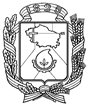 АДМИНИСТРАЦИЯ ГОРОДА НЕВИННОМЫССКАСТАВРОПОЛЬСКОГО КРАЯПОСТАНОВЛЕНИЕ22.12.2020                                  г. Невинномысск                                      № 2136Об упорядочении торговли пиротехническими изделиямина территории города НевинномысскаВ соответствии с постановлением Правительства Российской Федерации от  года № 1052 «Об утверждении требований пожарной безопасности при распространении и использовании пиротехнических изделий», распоряжением Правительства Ставропольского края от  года № 479-рп «О некоторых мерах по соблюдению и исполнению требований пожарной безопасности при распространении и использовании пиротехнических изделий на территории Ставропольского края», постановляю:1. Рекомендовать руководителям предприятий торговли и индивидуальным предпринимателям, осуществляющим розничную торговлю пиротехническими изделиями, в отношении которых сведения об этом виде экономической деятельности содержатся соответственно в Едином государственном реестре юридических лиц и Едином государственном реестре индивидуальных предпринимателей:1.1. Осуществлять торговлю пиротехническими изделиями только 1-3 классов потенциальной опасности по ГОСТу Р 51270-99 «Изделия пиротехнические. Общие требования безопасности», при наличии надлежащих сертификатов соответствия и инструкций на русском языке по применению и безопасному обращению с пиротехническими изделиями.1.2. Обеспечить строгое выполнение постановления Правительства Российской Федерации от 22 апреля 2012 г. № 390 «О противопожарном режиме» при организации торговли пиротехническими изделиями.2. Образовать на период с 23 декабря 2020 года по 10 января 2021 года межведомственную комиссию по выявлению и проведению комиссионных обследований мест реализации пиротехнических изделий на территории города Невинномысска, в составе согласно приложению 1 к настоящему постановлению.3. Утвердить график проведения мероприятий по выявлению и проведению комиссионных обследований мест реализации пиротехнических изделий на территории города Невинномысска, согласно приложению 2 к настоящему постановлению.4. Межведомственной комиссии по выявлению и проведению комиссионных обследований мест реализации пиротехнических изделий на территории города Невинномысска:4.1. Провести дополнительные проверки объектов торговли пиротехническими изделиями на территории города Невинномысска.4.2. Принять меры по пресечению незаконной мелкорозничной (выездной и выносной) торговли пиротехническими изделиями на территории города Невинномысска, в том числе:реализуемых в неустановленных местах;не имеющих информации о подтверждении соответствия товаров установленным требованиям;реализуемых без обязательных инструкций на русском языке по их применению. 5. Информационно–аналитическому отделу администрации города Невинномысска провести разъяснительную работу через средства массовой информации, а так же в местах проведения праздничных мероприятий по недопущению пожаров и травматизма при обращении с пиротехническими изделиями.6. Опубликовать настоящее постановление в газете «Невинномысский  рабочий», а также разместить в сетевом издании «Редакция газеты «Невинномысский рабочий» и на официальном сайте администрации города Невинномысска в информационно-телекоммуникационной сети «Интернет».7. Контроль за исполнением настоящего постановления возложить на первого заместителя главы администрации города Невинномысска             Соколюк В.Э.Глава города НевинномысскаСтавропольского края                                                                    М.А. МиненковПриложение  1к постановлению администрациигорода Невинномысскаот 22.12.2020 № 2136СОСТАВмежведомственной комиссии по выявлению и проведению комиссионных обследований мест реализации пиротехнических изделий на территории города НевинномысскаПервый заместитель главыадминистрации города Невинномысска                                        В.Э. СоколюкПриложение  2к постановлению администрациигорода Невинномысскаот 22.12.2020 № 2136ГРАФИК проведения мероприятий по выявлению и проведению комиссионных обследований мест реализации пиротехнических изделий на территории города НевинномысскаПервый заместитель главыадминистрации города Невинномысска                                            В.Э. СоколюкКолюбаевЕвгений Николаевичзаместитель главы администрации города Невинномысска, председатель комиссииБезроднова Наталья Ивановнаначальник отдела по торговле и бытовому обслуживанию администрации города Невинномысска, секретарь комиссииЧлены комиссии:Воробьев Максим Анатольевичоперуполномоченный отдела экономической безопасности и противодействия коррупции отдела МВД России по городу Невинномысску                         (по согласованию) Гашимов Курбан ТакудиновичГлущенкоДенис Николаевичоперуполномоченный отдела экономической безопасности и противодействия коррупции отдела МВД России по городу Невинномысску (по согласованию)ведущий специалист отдела по торговле и бытовому обслуживанию администрации города НевинномысскаГрунинАндрей Сергеевичстарший инспектор отдела надзорной деятельности по городу Невинномысску управления надзорной деятельности  и профилактической работы Главного управления МЧС России по Ставропольскому краю (по согласованию)ИльясоваБеллита ХаважевнаКарданов Беслан Касботовичконсультант отдела по торговле и бытовому обслуживанию администрации города Невинномысскаинспектор группы исполнения административного законодательства отдела МВД России по городу Невинномысску (по согласованию)СериковАлександр Сергеевичоперуполномоченный отдела экономической безопасности и противодействия коррупции отдела МВД России по городу Невинномысску                         (по согласованию) Степанов Станислав ЕвгеньевичТуманьянцВиктор Викторовичстарший оперуполномоченный отдела экономической безопасности и противодействия коррупции отдела МВД России по городу Невинномысску                         (по согласованию) заместитель начальника полиции по охране общественного порядка отдела МВД России по городу Невинномысску (по согласованию)Места расположения объектов торговлиДата проведенияВремя проведенияулица Гагарина, 34-36с 23.12.2020по 10.01.2021с 10.00 до 12.00 часовс 16.00 до 18.00 часовулица Гагарина, 19-21с 23.12.2020по 10.01.2021с 10.00 до 12.00 часовс 16.00 до 18.00 часовулица Гагарина, 4-6с 23.12.2020по 10.01.2021с 10.00 до 12.00 часовс 16.00 до 18.00 часовулица Гагарина, 56-60с 23.12.2020по 10.01.2021с 10.00 до 12.00 часовс 16.00 до 18.00 часовулица Чайковского, 24с 23.12.2020по 10.01.2021с 10.00 до 12.00 часовс 16.00 до 18.00 часовулица Гагарина, 1Бс 23.12.2020по 10.01.2021с 10.00 до 12.00 часовс 16.00 до 18.00 часовулица Гагарина, 51 с 23.12.2020по 10.01.2021с 10.00 до 12.00 часовс 16.00 до 18.00 часовПятигорское шоссе, 11с 23.12.2020по 10.01.2021с 20.00 до 22.00 часов